Månedsplanen for august og september                                                                                                  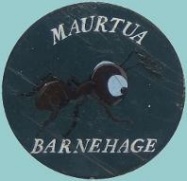 Mandager 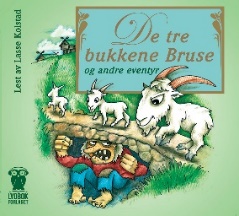 Eventyrfortelling SamlingsstundFrilek ute/inneTirsdager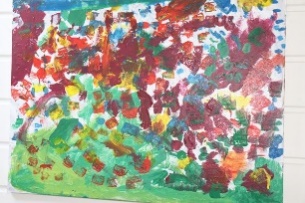 Kunstfaglige aktiviteterSamlingsstundFrilek ute/ inneOnsdager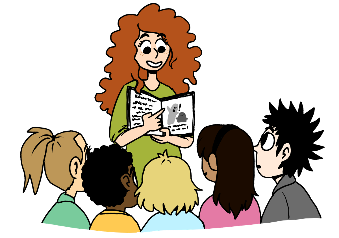 LesestundSamlingsstundFrilek ute/ inneTorsdager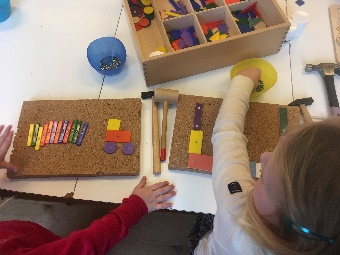 BordaktiviteterSamlingsstund Frilek ute/inneFredager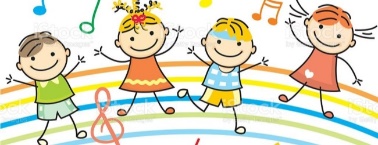 FredagsdiskoFrilek ute /inneVarmmat 